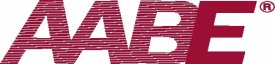 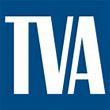  Scholarship Application and GuidelinesThe American Association of Blacks in Energy (AABE) is a national association of energy professionals founded and dedicated to ensure African Americans and other people of color have a voice in the discussions and developments of energy policies, regulations, R&D technologies and environmental issues. The Tennessee Valley Authority is the nation’s largest public power provider, but it’s more than just a utility company. TVA oversees navigation, flood control, and the environmental health of the nation’s fifth-largest river system, all financed by the sale of electric power. Together, TVA and the East TN Chapter of AABE seek to help increase the number of underrepresented ethnic groups in energy related fields.  Providing scholarships is just one way to make a difference toward greater diversity and inclusion in the ranks of our future energy professionals and policymakers.  Eligibility	Candidates for a needs-based AABE  scholarship must meet the following eligibility criteria:Be in “Good” academic standing (G. P. A. 3.0 or above)Plan to major in business, one of the physical sciences, technology, engineering or mathematics      fields in preparation for a career in the energy sector. Be a member of one of a class or group of individuals who has been historically underrepresented     in the sciences, technology, engineering and math related disciplines. Be a U.S. citizenSelectionScholarship recipients are determined by the East TN Chapter scholarship committee.  Recipients will receive notification of their selection.AwardsThe East TN Chapter of AABE will award two (2) $1500  scholarships for the purchase of academic tuition and materials.  Distribution of East Tennessee chapter awards are made at the discretion of the local chapter upon proof of the aforementioned eligibility criteria.  The Application PackageConsideration will be given only to candidates submitting complete application packages which include: (1) a completed AABE  Scholarship application form (copies are acceptable); (2) a letter of enrollment and transcript (3.0 or above); (3) justification of need; (4) letter of reference; and (5) a completed checklist.  Please redact Social Security Numbers from any documents.Complete application packages MUST BE EMAILED NO LATER THAN April 8, 2016  and submitted to the local AABE chapter listed below.  Applications returned to the AABE national office or the National Scholarship Committee is in violation of procedures and will not be considered for scholarship support.Email Completed Application Packages by the due date to the following:  irvinjo@epb.netNOTE:  Files larger than 2.5 MB may need to be zipped or reduced to ensure delivery.				 SCHOLARSHIP APPLICATIONName_____________________________________________________ Phone (_____) ___________________		Last		First		M.I.Address____________________________________________________________________________________		Street				City			State		ZipEmail address ______________________________________________________________________________Cell Phone (______) ________________   Date of Birth ________________________ 	Sex:   M__   F__ Ethnicity (optional): African-American __________ Native-American _________ Hispanic __________Other ______________ Extracurricular Activities in which you are presently active:1.  Clubs/Organizations______________________________________________________________________ ____________________________________________________________________________________________2.  Community Activities/Volunteerism ___________________________________________________________________________________________________________________________________________________3.  Leadership Roles _____________________________________________________________________________________________________________________________________________________________________ 4.  Honors Received ____________________________________________________________________________________________________________________________________________________________________5.  Current Employment _________________________________________________________________________________________________________________________________________________________________On a separate sheet, describe why you are in need of this scholarship and how the money (if received) will aid you in reaching your educational and/or career goals.  Please include your full name on the justification of need.   I hereby state that the information contained in this application is true and correct to the best of my knowledge.___________________________________________________      ____________________________________	    Applicant’s Signature					   Date Scholarship Application ChecklistThe following is a list of qualifications and items that MUST be submitted for a scholarship application to be considered.  Every candidate must be able to check each line.As a candidate for the East Tennessee Chapter AABE scholarship program, I affirm the following:____	I have a major in business, one of the physical sciences, technology, engineering or mathematics fields.____	I am a member of an underrepresented ethnic group in the sciences, engineering, mathematics and related area of technology.____	I have submitted a completed AABE scholarship application form (copies are acceptable).____	I have attached official proof of my school enrollment and transcript.____	I have included my justification of need.____	I have attached one (1) letter of reference (from someone other than a family member).____	I have additional sheets, as needed, to list all of my school and community extracurricular 	activities.____	My name appears on ALL attachments.Your signature below signifies you have checked each line above and therefore affirm each statement.  After signing, attach this form to the front of your application.  Applications will not be reviewed without the checklist attached.  Any omissions or misrepresentations of the truth will be grounds for disqualification.  __________________________________________		Email _____________________________________________Student’s Name (PRINT)	          			Phone ____________________________________________ __________________________________________		Student’s Signature	          Date			